Структура оценочных средств(в соответствии с профессиональным стандартом)(номер наименования квалификации в реестре сведений о проведении независимой оценки квалификации)(наименование профессионального стандарта и код по реестру профессиональных стандартов)(по реестру профессиональных стандартов)Спецификация заданий для теоретического этапа профессионального экзаменаСпецификация заданий для практического этапа профессионального экзамена(сведения о проведении обязательного инструктажа на рабочем месте)Вариант тестовых заданий для теоретической части профессионального экзамена:Критерии оценки квалификации (ключи к тестовым заданиям), правила обработки результатов  теоретической  части  профессионального  экзамена и  принятия   решения о  допуске  (отказе в допуске)  к   практической   частиКлючи к тестовым заданиям:Вариант заданий для практической части профессионального экзамена:Правила обработки результатов профессионального экзамена и принятия  решения     о      соответствии      квалификации     соискателя       положениямПоложительное решение о соответствии квалификации соискателя положениям профессионального стандарта или квалификационным требованиям(наименование квалификации)(указывается, при каких результатах выполнения задания профессиональный экзамен считается пройденным положительно)Перечень нормативных правовых и иных документов, использованных при подготовке комплекта оценочных средств (при наличии):Федеральные нормы и правила в области промышленной безопасности «Правила безопасности опасных производственных объектов, на которых используются подъемные сооружения»» (утверждены приказом Ростехнадзора от 12 ноября 2013 г. № 533)Рекомендации по экспертному обследованию грузоподъемных машин. Общие положения (РД 10-112-1-04), одобренные секцией Научно-технического совета по подъемным сооружениям Ростехнадзора, протокол от 26.04.2004Тупиковые упоры. Рекомендации к проектированию, изготовлению и эксплуатации. РД 50:48:0075-02-05 (утверждены научно – техническим советом Научно – производственного центра «Путь К).Рекомендации по устройству и безопасной эксплуатации наземных крановых путей. РД 50:48:0075.01.05 (утверждены научно – техническим советом Научно – производственного центра «Путь К).Федеральный закон от 22.07.2008 № 123-ФЗ "Технический регламент о требованиях пожарной безопасностиТрудовой кодекс Российской Федерации от 30.12.2001 № 197-ФЗ.Паспортная и эксплуатационная документация на крановое оборудование.Инструкция по визуальному и измерительному контролю (РД 03-606-03) (утверждена постановлением Госгортехнадзора России от 11.06.2003 № 92)Правила по охране труда при работе с инструментом и приспособлениями (утверждены приказом Министерства труда и социальной защиты Российской Федерации от 17 августа 2015 г. № 552н).ГОСТ 12.2.058-81 Система стандартов безопасности труда. Краны грузоподъемные. Требования к цветовому обозначению частей крана, опасных при эксплуатации.Правила по охране труда при эксплуатации электроустановок (Утверждены приказом Министерства труда и социальной защиты Российской Федерации от 24.07.2013 № 328н).Правила по охране труда при работе на высоте (утверждены приказом Министерства труда и социальной защиты Российской Федерации от 28 марта 2014 г. № 155н)Правила оказания первой медицинской помощи.Совет по профессиональным квалификациям
в лифтовой отрасли и сфере вертикального транспортаНаименование квалификации и уровень квалификации:  Специалист,по организации эксплуатации кранового пути, 5 уровеньпо организации эксплуатации кранового пути, 5 уровеньНомер квалификации:16.12200.03Профессиональный стандарт:Специалист по монтажу и и обслуживанию крановых путей подъемных сооружений, подъемных сооружений,и обслуживанию крановых путей подъемных сооружений, подъемных сооружений,16.12216.122Вид профессиональной деятельности:Монтаж, техническое обслуживание и ремонт рельсовых крановых путейобслуживание и ремонт рельсовых крановых путейЗнания, умения в соответствии с профессиональным стандартом, на соответствие которым проводится оценка квалификацииКритерии оценки квалификацииМетоды и способы выявления дефектов и повреждений элементов крановых путей подъемных сооруженийЗнание методов проведения обследования крановых путей, дефектов и повреждений элементов рельсовых путей, препятствующие безопасной эксплуатации подъемных сооружений, методов и приёмов обработки результатов исследований, порядок оформления результатов выполненных работ (1/0)Руководство по эксплуатации и техническое описание подъемного сооруженияЗнание требований к составу работ по техническому обслуживанию и ремонту, приведенных в руководстве (инструкции) по эксплуатации обслуживаемых подъемных сооружений (1/0)Назначение, устройство, порядок эксплуатации механизированного, пневматического, электрического, слесарного, монтажного инструмента и контрольно-измерительных приборовЗнание назначения, устройства и правил безопасного использования и хранения применяемых моделей механизированного, пневматического, электрического, слесарного, монтажного инструмента, контрольно-измерительных приборов (1/0)Порядок выполнения работ с соблюдением технологии и требований к качеству работЗнание технологического процесса сборки и монтажа кранового пути,  методов и способов выполнения этих работ, требований к качеству работ (1/0)Основные требования по безопасной эксплуатации подъемных сооруженийЗнание требований к процессу эксплуатации, проверке состояния и дефектации рельсового пути (1/0)Дефекты, препятствующие безопасной эксплуатации рельсового путиЗнание основных дефектов, препятствующих  безопасной эксплуатации рельсового пути (1/0)Меры предупреждения воздействия опасных и вредных производственных факторовЗнание технических средств, используемых для предотвращения или уменьшения воздействия на работников вредных и (или) опасных производственных факторов (1/0)Способы оказания первой помощи пострадавшим на производствеЗнание места нахождения медицинской аптечки, умение оказывать пострадавшим первой медицинской помощи (1/0)Средства индивидуальной и коллективной защиты и порядок их примененияЗнание средств коллективной защиты и средств индивидуальной защиты, используемых для предотвращения или уменьшения воздействия на работников вредных и (или) опасных производственных факторов (1/0)Правила безопасности опасных производственных объектов, на которых используются подъемные сооруженияЗнание правил безопасной эксплуатации подъемных сооружений (1/0)Правила электрической и пожарной безопасностиЗнание основных требований электробезопасности. Знание основных требований пожарной безопасности, пожарной опасности осуществляемых технологических процессов и используемого оборудования, сигналов оповещения о пожаре, мест расположения средств пожаротушения, действий в случае возникновения пожара. (1/0)Требования охраны трудаЗнание безопасных методов и приемов выполнения монтажных работ, зон повышенной опасности (1/0)Трудовые функции, трудовые действия, умения в соответствии с профессиональным стандартом, на соответствие которым проводится оценка квалификацииКритерии оценки квалификацииОбслуживание и ремонт наземных крановых путей подъемных сооружений согласно руководству по эксплуатации и проектно-конструкторской документации1) наличие необходимых навыков и профессиональных знаний для проведения осмотров и контрольных проверок состояния рельсов, рельсовых скреплений, поверхности опорных элементов, тупиковых упоров, ограничителей передвижения, соединительных проводников и перемычек, заземления, элементов верхнего и нижнего строения пути и путевого оборудования;2) соблюдение установленного технологического процесса и уверенные навыки при выполнении ремонта, технического обслуживания, регулировки наземных и надземных крановых путей подъемных сооружений, в том числе рихтовке направляющих, регулировке и наладке путевого оборудования и заземления;3) умение правильно оценивать состояние наземных крановых путей в ходе их технического обслуживания, выявлять и устранять неисправности;4) умение правильно применять необходимые средства контроля и измерения;5) правильная подготовка и использование инструментов;6) соблюдение правил охраны труда и безопасных приемов выполнения работ при монтаже, осмотре и проверках параметров работы механического оборудования подъемных сооружений;7) правильное оформление документов по результатам своих действий.йПроведение плановых и дополнительных проверок состояния рельсового кранового пути1) наличие необходимых навыков и профессиональных знаний для проведения осмотров и контрольных проверок состояния рельсов, рельсовых скреплений, поверхности опорных элементов, тупиковых упоров, ограничителей передвижения, соединительных проводников и перемычек, заземления, элементов верхнего и нижнего строения пути и путевого оборудования;2) соблюдение установленного технологического процесса и уверенные навыки при выполнении ремонта, технического обслуживания, регулировки наземных и надземных крановых путей подъемных сооружений, в том числе рихтовке направляющих, регулировке и наладке путевого оборудования и заземления;3) умение правильно оценивать состояние наземных крановых путей в ходе их технического обслуживания, выявлять и устранять неисправности;4) умение правильно применять необходимые средства контроля и измерения;5) правильная подготовка и использование инструментов;6) соблюдение правил охраны труда и безопасных приемов выполнения работ при монтаже, осмотре и проверках параметров работы механического оборудования подъемных сооружений;7) правильное оформление документов по результатам своих действий.йПроведение осмотра и контроль состояния рельсов, рельсовых скреплений, поверхности опорных элементов, тупиковых упоров, ограничителей передвижения, соединительных проводников и перемычек, заземления1) наличие необходимых навыков и профессиональных знаний для проведения осмотров и контрольных проверок состояния рельсов, рельсовых скреплений, поверхности опорных элементов, тупиковых упоров, ограничителей передвижения, соединительных проводников и перемычек, заземления, элементов верхнего и нижнего строения пути и путевого оборудования;2) соблюдение установленного технологического процесса и уверенные навыки при выполнении ремонта, технического обслуживания, регулировки наземных и надземных крановых путей подъемных сооружений, в том числе рихтовке направляющих, регулировке и наладке путевого оборудования и заземления;3) умение правильно оценивать состояние наземных крановых путей в ходе их технического обслуживания, выявлять и устранять неисправности;4) умение правильно применять необходимые средства контроля и измерения;5) правильная подготовка и использование инструментов;6) соблюдение правил охраны труда и безопасных приемов выполнения работ при монтаже, осмотре и проверках параметров работы механического оборудования подъемных сооружений;7) правильное оформление документов по результатам своих действий.йПроведение осмотра и контроль состояния элементов верхнего и нижнего строения пути и путевого оборудования1) наличие необходимых навыков и профессиональных знаний для проведения осмотров и контрольных проверок состояния рельсов, рельсовых скреплений, поверхности опорных элементов, тупиковых упоров, ограничителей передвижения, соединительных проводников и перемычек, заземления, элементов верхнего и нижнего строения пути и путевого оборудования;2) соблюдение установленного технологического процесса и уверенные навыки при выполнении ремонта, технического обслуживания, регулировки наземных и надземных крановых путей подъемных сооружений, в том числе рихтовке направляющих, регулировке и наладке путевого оборудования и заземления;3) умение правильно оценивать состояние наземных крановых путей в ходе их технического обслуживания, выявлять и устранять неисправности;4) умение правильно применять необходимые средства контроля и измерения;5) правильная подготовка и использование инструментов;6) соблюдение правил охраны труда и безопасных приемов выполнения работ при монтаже, осмотре и проверках параметров работы механического оборудования подъемных сооружений;7) правильное оформление документов по результатам своих действий.йВыявление неисправностей в ходе технического обслуживания наземных крановых путей подъемных сооружений1) наличие необходимых навыков и профессиональных знаний для проведения осмотров и контрольных проверок состояния рельсов, рельсовых скреплений, поверхности опорных элементов, тупиковых упоров, ограничителей передвижения, соединительных проводников и перемычек, заземления, элементов верхнего и нижнего строения пути и путевого оборудования;2) соблюдение установленного технологического процесса и уверенные навыки при выполнении ремонта, технического обслуживания, регулировки наземных и надземных крановых путей подъемных сооружений, в том числе рихтовке направляющих, регулировке и наладке путевого оборудования и заземления;3) умение правильно оценивать состояние наземных крановых путей в ходе их технического обслуживания, выявлять и устранять неисправности;4) умение правильно применять необходимые средства контроля и измерения;5) правильная подготовка и использование инструментов;6) соблюдение правил охраны труда и безопасных приемов выполнения работ при монтаже, осмотре и проверках параметров работы механического оборудования подъемных сооружений;7) правильное оформление документов по результатам своих действий.йПроведение ремонтных работ по устранению выявленных неисправностей по результатам проверок состояния рельсового пути1) наличие необходимых навыков и профессиональных знаний для проведения осмотров и контрольных проверок состояния рельсов, рельсовых скреплений, поверхности опорных элементов, тупиковых упоров, ограничителей передвижения, соединительных проводников и перемычек, заземления, элементов верхнего и нижнего строения пути и путевого оборудования;2) соблюдение установленного технологического процесса и уверенные навыки при выполнении ремонта, технического обслуживания, регулировки наземных и надземных крановых путей подъемных сооружений, в том числе рихтовке направляющих, регулировке и наладке путевого оборудования и заземления;3) умение правильно оценивать состояние наземных крановых путей в ходе их технического обслуживания, выявлять и устранять неисправности;4) умение правильно применять необходимые средства контроля и измерения;5) правильная подготовка и использование инструментов;6) соблюдение правил охраны труда и безопасных приемов выполнения работ при монтаже, осмотре и проверках параметров работы механического оборудования подъемных сооружений;7) правильное оформление документов по результатам своих действий.йДокументальное оформление результатов проверок состояния рельсового пути1) наличие необходимых навыков и профессиональных знаний для проведения осмотров и контрольных проверок состояния рельсов, рельсовых скреплений, поверхности опорных элементов, тупиковых упоров, ограничителей передвижения, соединительных проводников и перемычек, заземления, элементов верхнего и нижнего строения пути и путевого оборудования;2) соблюдение установленного технологического процесса и уверенные навыки при выполнении ремонта, технического обслуживания, регулировки наземных и надземных крановых путей подъемных сооружений, в том числе рихтовке направляющих, регулировке и наладке путевого оборудования и заземления;3) умение правильно оценивать состояние наземных крановых путей в ходе их технического обслуживания, выявлять и устранять неисправности;4) умение правильно применять необходимые средства контроля и измерения;5) правильная подготовка и использование инструментов;6) соблюдение правил охраны труда и безопасных приемов выполнения работ при монтаже, осмотре и проверках параметров работы механического оборудования подъемных сооружений;7) правильное оформление документов по результатам своих действий.йМатериально-техническое обеспечение оценочных мероприятий:Материально-техническое обеспечение оценочных мероприятий:Материально-техническое обеспечение оценочных мероприятий:а) материально-технические ресурсы для обеспечения теоретического этапаа) материально-технические ресурсы для обеспечения теоретического этапаа) материально-технические ресурсы для обеспечения теоретического этапапрофессионального экзамена:Учебные классы (аудитории), Учебные классы (аудитории), оборудованные  плакатами,   нормативными   документами,  канцелярскими оборудованные  плакатами,   нормативными   документами,  канцелярскими оборудованные  плакатами,   нормативными   документами,  канцелярскими принадлежностями.  Возможно   применение   компьютерных    средств   дляпринадлежностями.  Возможно   применение   компьютерных    средств   дляпринадлежностями.  Возможно   применение   компьютерных    средств   дляпроведения тестирования.проведения тестирования.проведения тестирования.б) материально-технические ресурсы для обеспечения  практического  этапаб) материально-технические ресурсы для обеспечения  практического  этапаб) материально-технические ресурсы для обеспечения  практического  этапапрофессионального экзамена:Учебные классы (аудитории), Учебные классы (аудитории), оборудованные моделями и узлами крановых путей подъемных сооружений,оборудованные моделями и узлами крановых путей подъемных сооружений,оборудованные моделями и узлами крановых путей подъемных сооружений,в том числе   кусками рельсов,    элементами    верхнего строения   и путевого в том числе   кусками рельсов,    элементами    верхнего строения   и путевого в том числе   кусками рельсов,    элементами    верхнего строения   и путевого оборудования рельсового пути.  В наличии должны иметься индивидуальные оборудования рельсового пути.  В наличии должны иметься индивидуальные оборудования рельсового пути.  В наличии должны иметься индивидуальные средства     защиты,   а также средства    измерений и   наборы   необходимых средства     защиты,   а также средства    измерений и   наборы   необходимых средства     защиты,   а также средства    измерений и   наборы   необходимых инструментов.                                 Возможно проведение практического этапа инструментов.                                 Возможно проведение практического этапа инструментов.                                 Возможно проведение практического этапа квалификационного      экзамена на подъемных сооружениях, находящихся в квалификационного      экзамена на подъемных сооружениях, находящихся в квалификационного      экзамена на подъемных сооружениях, находящихся в эксплуатации (согласно договору с заявителем)эксплуатации (согласно договору с заявителем)эксплуатации (согласно договору с заявителем)Кадровое обеспечение оценочных мероприятий:Кадровое обеспечение оценочных мероприятий:Членквалификационной  комиссии должен иметь стаж работы  не менее  5 лет  наквалификационной  комиссии должен иметь стаж работы  не менее  5 лет  наквалификационной  комиссии должен иметь стаж работы  не менее  5 лет  натехнических должностях в  области эксплуатации,  ремонта и  обслуживания технических должностях в  области эксплуатации,  ремонта и  обслуживания технических должностях в  области эксплуатации,  ремонта и  обслуживания подъемных  сооружений  или не  менее 3  лет в  области подготовки и оценкиподъемных  сооружений  или не  менее 3  лет в  области подготовки и оценкиподъемных  сооружений  или не  менее 3  лет в  области подготовки и оценкисоответствия (аттестации, сертификации) персонала и специалистов.соответствия (аттестации, сертификации) персонала и специалистов.соответствия (аттестации, сертификации) персонала и специалистов.Дополнительные  требования  безопасности   к   проведению  оценочных Дополнительные  требования  безопасности   к   проведению  оценочных мероприятий:Перед проведением практического этапаквалификационного экзамена на  подъемных   сооружениях,  находящихся в квалификационного экзамена на  подъемных   сооружениях,  находящихся в эксплуатации,  соискатель   и   члены   квалификационной   комиссии  центраэксплуатации,  соискатель   и   члены   квалификационной   комиссии  центраоценки квалификации должны пройти целевой инструктаж по охране труда воценки квалификации должны пройти целевой инструктаж по охране труда ворганизации, являющейся владельцем подъемного сооружения (организации,организации, являющейся владельцем подъемного сооружения (организации,эксплуатирующей подъемное сооружение)эксплуатирующей подъемное сооружение)№ задания№ заданияСодержание заданияМетоды и способы выявления дефектов и повреждений элементов
крановых путей подъемных сооруженийМетоды и способы выявления дефектов и повреждений элементов
крановых путей подъемных сооруженийМетоды и способы выявления дефектов и повреждений элементов
крановых путей подъемных сооруженийМетоды и способы выявления дефектов и повреждений элементов
крановых путей подъемных сооруженийКакие используются методы контроля качества крановых путей и отдельных его элементов при их эксплуатации?1) визуальный, приборно-инструментальный, лабораторные испытания и исследования;2) органолептический, лабораторный, экспертный, измерительный,  регистрационный, социологический;3) предварительный, текущий (оперативный), последующий.4) систематический, периодический и инспекционный.Какие используются методы контроля качества крановых путей и отдельных его элементов при их эксплуатации?1) визуальный, приборно-инструментальный, лабораторные испытания и исследования;2) органолептический, лабораторный, экспертный, измерительный,  регистрационный, социологический;3) предварительный, текущий (оперативный), последующий.4) систематический, периодический и инспекционный.В каких случаях не проводится планово-высотная съемка подтележечных рельсов (монорельсов)?1) в случае шума при работе механизма передвижения тележки;2) при значительном износе колес механизма передвижения тележки;3) при повышенной вибрации механизма передвижения тележки;4) в случае буксования колес при пуске и в процессе движения  тележки.В каких случаях не проводится планово-высотная съемка подтележечных рельсов (монорельсов)?1) в случае шума при работе механизма передвижения тележки;2) при значительном износе колес механизма передвижения тележки;3) при повышенной вибрации механизма передвижения тележки;4) в случае буксования колес при пуске и в процессе движения  тележки.Каким путем проводится оценка деформации базовых деталей тупиковых упоров?1) проверкой геометрической формы и выявлением местных деформаций;2) неразрушающими и разрушающими методами испытаний;3) методами пластических деформаций;4) методами створа и триангуляции.Каким путем проводится оценка деформации базовых деталей тупиковых упоров?1) проверкой геометрической формы и выявлением местных деформаций;2) неразрушающими и разрушающими методами испытаний;3) методами пластических деформаций;4) методами створа и триангуляции.В каких условиях проводят испытания тупиковых упоров1) в идентичных условиях;2) в условиях имитации технически неисправного состояния одного из элементов кранового пути;3) в условиях либо постепенного приложения напряжений (статической нагрузки), либо ударного нагружения (динамической нагрузки);4) в условиях единичной неисправности.В каких условиях проводят испытания тупиковых упоров1) в идентичных условиях;2) в условиях имитации технически неисправного состояния одного из элементов кранового пути;3) в условиях либо постепенного приложения напряжений (статической нагрузки), либо ударного нагружения (динамической нагрузки);4) в условиях единичной неисправности.На основании чего проводится оценка технического состояния кранового пути?1) результатов комплексных обследований;2) анализа результатов всех форм технического освидетельствования кранового пути;3) анализа дефектов и повреждений, выявленных при осмотрах и контрольных измерениях кранового пути и его элементов;4) результатов обследований и проверочных расчетов.На основании чего проводится оценка технического состояния кранового пути?1) результатов комплексных обследований;2) анализа результатов всех форм технического освидетельствования кранового пути;3) анализа дефектов и повреждений, выявленных при осмотрах и контрольных измерениях кранового пути и его элементов;4) результатов обследований и проверочных расчетов.Какие средства измерений используются для проведения планово-высотной съемки?1) струна или теодолит;2) нивелир и теодолит;3) компорированная стальная рулетка с ценой деления 1 мм;4) индикатор с игольчатым наконечником.Какие средства измерений используются для проведения планово-высотной съемки?1) струна или теодолит;2) нивелир и теодолит;3) компорированная стальная рулетка с ценой деления 1 мм;4) индикатор с игольчатым наконечником.Проведение каких измерений не включает приборно-инструментальный контроль крановых путей и отдельных его элементов?1) измерение стыковых сварных соединений расчетных элементов грузоподъемного крана;2) планово-высотная съёмка;3) смещение направляющих от продольной разбивочной оси;4) замеры величины коррозии стальных и железобетонных элементов пути.Проведение каких измерений не включает приборно-инструментальный контроль крановых путей и отдельных его элементов?1) измерение стыковых сварных соединений расчетных элементов грузоподъемного крана;2) планово-высотная съёмка;3) смещение направляющих от продольной разбивочной оси;4) замеры величины коррозии стальных и железобетонных элементов пути.Руководство по эксплуатации и техническое описание подъемного сооруженияРуководство по эксплуатации и техническое описание подъемного сооруженияРуководство по эксплуатации и техническое описание подъемного сооруженияРуководство по эксплуатации и техническое описание подъемного сооруженияКакое минимальное расстояние по горизонтали допустимо между выступающими частями кранов, передвигающихся по наземному рельсовому пути, и строениями, штабелями грузов и другими предметами, расположенными на высоте до 2000 мм от уровня земли или рабочих площадок?1) 500 мм2) 700мм3) 1000 мм4) 1250 ммКакое минимальное расстояние по горизонтали допустимо между выступающими частями кранов, передвигающихся по наземному рельсовому пути, и строениями, штабелями грузов и другими предметами, расположенными на высоте до 2000 мм от уровня земли или рабочих площадок?1) 500 мм2) 700мм3) 1000 мм4) 1250 ммДопускается ли пересечение путей козловых, башенных и портальных кранов с рельсовыми путями заводского транспорта?1) допускается, только после выполнения мероприятий по безопасному ведению работ на рельсовых путях.2) допускается, только после разработки мероприятий по предупреждению столкновения работающих кранов с подвижным составом и согласованию с организацией, в ведении которой находится организация движения на железнодорожных путях.3) не допускается.4) допускается, только при согласовании с территориальным органом Ростехнадзора.Допускается ли пересечение путей козловых, башенных и портальных кранов с рельсовыми путями заводского транспорта?1) допускается, только после выполнения мероприятий по безопасному ведению работ на рельсовых путях.2) допускается, только после разработки мероприятий по предупреждению столкновения работающих кранов с подвижным составом и согласованию с организацией, в ведении которой находится организация движения на железнодорожных путях.3) не допускается.4) допускается, только при согласовании с территориальным органом Ростехнадзора.При каком уровне настройки (перегрузка подъемника) ограничителя должно происходить автоматическое отключение механизма подъема подъемника, если этот уровень не указан в его паспорте или руководстве (инструкции) по эксплуатации?1) при 105%2) при 110%.3) при 115%4) при 125%.5) при 140%.При каком уровне настройки (перегрузка подъемника) ограничителя должно происходить автоматическое отключение механизма подъема подъемника, если этот уровень не указан в его паспорте или руководстве (инструкции) по эксплуатации?1) при 105%2) при 110%.3) при 115%4) при 125%.5) при 140%.Впишите в ячейки цифры, которыми обозначены на чертеже соответствующие узлы (механизмы) крана мостового типа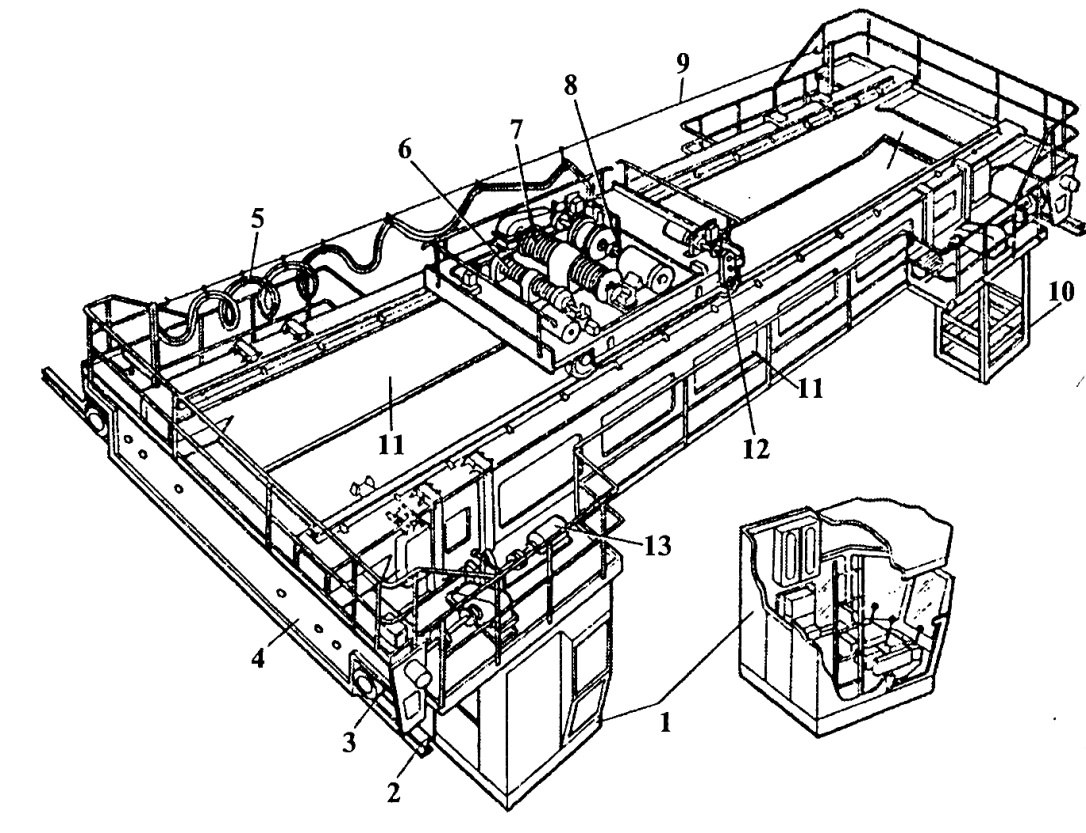 Впишите в ячейки цифры, которыми обозначены на чертеже соответствующие узлы (механизмы) крана мостового типаКакие действия необходимо предпринять в случае быстрого износа ходовых колес кран-балки?1) заменить ходовые колеса;2) проверить состояние путей, их крепление, проверить диаметры ходовых колес и правильность их установки;3) обеспечить смазкой подшипники ходовых колес;4) обеспечить надежную посадку на валу колеса.Какие действия необходимо предпринять в случае быстрого износа ходовых колес кран-балки?1) заменить ходовые колеса;2) проверить состояние путей, их крепление, проверить диаметры ходовых колес и правильность их установки;3) обеспечить смазкой подшипники ходовых колес;4) обеспечить надежную посадку на валу колеса.Назначение, устройство, порядок эксплуатации механизированного, пневматического, электрического, слесарного, монтажного инструмента и контрольно-измерительных приборовНазначение, устройство, порядок эксплуатации механизированного, пневматического, электрического, слесарного, монтажного инструмента и контрольно-измерительных приборовНазначение, устройство, порядок эксплуатации механизированного, пневматического, электрического, слесарного, монтажного инструмента и контрольно-измерительных приборовНазначение, устройство, порядок эксплуатации механизированного, пневматического, электрического, слесарного, монтажного инструмента и контрольно-измерительных приборовКаким документом устанавливается срок проведения поверки (калибровки) средств измерений?1) Федеральным законом от 26.06.2008 № 102-ФЗ "Об обеспечении единства измерений";2) Правилами по метрологии ПР 50.2.006-94. Порядок проведения поверки средств измерений;3) Инструкцией по визуальному и измерительному контролю (РД 03-606-03);4) нормативной технической документацией на соответствующие приборы и инструменты.Каким документом устанавливается срок проведения поверки (калибровки) средств измерений?1) Федеральным законом от 26.06.2008 № 102-ФЗ "Об обеспечении единства измерений";2) Правилами по метрологии ПР 50.2.006-94. Порядок проведения поверки средств измерений;3) Инструкцией по визуальному и измерительному контролю (РД 03-606-03);4) нормативной технической документацией на соответствующие приборы и инструменты.Что запрещается при работе с электроинструментом?1) применять специальные приспособления для подвешивания, если масса машины превышает 10 кг;2) при работе шлифовальной машиной и другими подобными инструментами всегда пользоваться защитными очками или щитком для защиты глаз и лица;3) обрабатывать электроинструментом обледеневшие и мокрые детали;4) устанавливать и снимать вставной инструмент, а также его регулировать после полной остановки ротора электроинструмента.Что запрещается при работе с электроинструментом?1) применять специальные приспособления для подвешивания, если масса машины превышает 10 кг;2) при работе шлифовальной машиной и другими подобными инструментами всегда пользоваться защитными очками или щитком для защиты глаз и лица;3) обрабатывать электроинструментом обледеневшие и мокрые детали;4) устанавливать и снимать вставной инструмент, а также его регулировать после полной остановки ротора электроинструмента.Соотнесите электроинструмент из колонки I и классы опасности из колонки II.Соотнесите электроинструмент из колонки I и классы опасности из колонки II.Допускается ли работа пневмоинструмента на холостом ходу?1) не допускается;2) допускается при периодической проверке исправности и испытании пневмоинструмента;3) допускается при проверке наличия и чистоты сетки фильтра и соединительного штуцера, исправности редуктора;4) допускается лишь при его опробовании перед началом работы.Допускается ли работа пневмоинструмента на холостом ходу?1) не допускается;2) допускается при периодической проверке исправности и испытании пневмоинструмента;3) допускается при проверке наличия и чистоты сетки фильтра и соединительного штуцера, исправности редуктора;4) допускается лишь при его опробовании перед началом работы.С какой периодичностью должны подвергаться техническому освидетельствованию домкраты, находящиеся в эксплуатации?1) не реже одного раза в 6 месяцев;2) не реже одного раза в 12 месяцев;3) не реже одного раза в 18 месяцев;4) не реже одного раза в 24 месяца.С какой периодичностью должны подвергаться техническому освидетельствованию домкраты, находящиеся в эксплуатации?1) не реже одного раза в 6 месяцев;2) не реже одного раза в 12 месяцев;3) не реже одного раза в 18 месяцев;4) не реже одного раза в 24 месяца.Порядок выполнения работ с соблюдением технологии и требований к качеству работПорядок выполнения работ с соблюдением технологии и требований к качеству работПорядок выполнения работ с соблюдением технологии и требований к качеству работПорядок выполнения работ с соблюдением технологии и требований к качеству работС какой периодичностью должны проводиться комплексные обследования рельсовых путей в соответствии с Федеральными нормами и правилами в области промышленной безопасности «Правила безопасности опасных производственных объектов, на которых используются подъемные сооружения»?1) не реже одного раза в год;2) не реже одного раза в два года;3) не реже одного раза в три года;4) не реже одного раза в пять летС какой периодичностью должны проводиться комплексные обследования рельсовых путей в соответствии с Федеральными нормами и правилами в области промышленной безопасности «Правила безопасности опасных производственных объектов, на которых используются подъемные сооружения»?1) не реже одного раза в год;2) не реже одного раза в два года;3) не реже одного раза в три года;4) не реже одного раза в пять летВ каких случаях рельсовые пути подъемных сооружений, передвигающихся по рельсам, должны подвергаться ремонту?1) каждые три года. 2) после проведения плановых и внеочередных технических освидетельствований.3) при необходимости.4) после проведения комплексных обследований.5) после установки на них дополнительных подъемных сооружений.В каких случаях рельсовые пути подъемных сооружений, передвигающихся по рельсам, должны подвергаться ремонту?1) каждые три года. 2) после проведения плановых и внеочередных технических освидетельствований.3) при необходимости.4) после проведения комплексных обследований.5) после установки на них дополнительных подъемных сооружений.Какова протяженность участка рельсовых путей, подлежащего проверке при обследовании ПС, установленных на рельсовых путях?1)не менее двух баз крана;2) не менее трех баз крана;3) весь рабочий рельсовый путь, на котором согласно технологии работает данное ПС;4) не менее 25 м.Какова протяженность участка рельсовых путей, подлежащего проверке при обследовании ПС, установленных на рельсовых путях?1)не менее двух баз крана;2) не менее трех баз крана;3) весь рабочий рельсовый путь, на котором согласно технологии работает данное ПС;4) не менее 25 м.С какой периодичностью должны подвергаться частичному техническому освидетельствованию наземные пути для кранов, устанавливаемых на временных площадках, или кранов первого года эксплуатации?1) два раза в год - весной и осенью;2) один раз в 20 - 24 смены работы крана;3) не реже одного раз в год;4) один раз в 30 - 35 смен работы крана.С какой периодичностью должны подвергаться частичному техническому освидетельствованию наземные пути для кранов, устанавливаемых на временных площадках, или кранов первого года эксплуатации?1) два раза в год - весной и осенью;2) один раз в 20 - 24 смены работы крана;3) не реже одного раз в год;4) один раз в 30 - 35 смен работы крана.Какие виды осмотров включает содержание наземных крановых путей?1) общий, частичный, внеочередной;2) натурный, визуальный;3) ежесменный, плановый (текущий) и внеплановый (дополнительный);4) контрольный, периодический, целевой.Какие виды осмотров включает содержание наземных крановых путей?1) общий, частичный, внеочередной;2) натурный, визуальный;3) ежесменный, плановый (текущий) и внеплановый (дополнительный);4) контрольный, периодический, целевой.В каком случае необходимо проводить комплексное обследование наземных крановых путей?1) в случае выявления грубых нарушений правил технической эксплуатации грузоподъемного крана;2) после таяния снега;3) по истечении срока эксплуатации крановых путей не менее 3-х лет или установленного предыдущим обследованием;4) реконструкции и техническом перевооружении, связанными с изменением условий эксплуатации.В каком случае необходимо проводить комплексное обследование наземных крановых путей?1) в случае выявления грубых нарушений правил технической эксплуатации грузоподъемного крана;2) после таяния снега;3) по истечении срока эксплуатации крановых путей не менее 3-х лет или установленного предыдущим обследованием;4) реконструкции и техническом перевооружении, связанными с изменением условий эксплуатации.Основные требования по безопасной эксплуатации подъемных сооруженийОсновные требования по безопасной эксплуатации подъемных сооруженийОсновные требования по безопасной эксплуатации подъемных сооруженийОсновные требования по безопасной эксплуатации подъемных сооруженийНа какую организацию возлагается ответственность за эксплуатацию подъемных сооружений не оборудованного ограничителями, указателями и регистраторами, необходимыми для обеспечения промышленной безопасности технологического процесса, в котором используется подъемных сооружений?1) на экспертную организацию, проводившую экспертизу промышленной безопасности подъемных сооружений.2) на сертификационный центр и испытательную лабораторию, выдавших сертификат/декларацию соответствия подъемных сооружений.3) на эксплуатирующую подъемных сооружений организацию.4) на специализированную организацию, выполнившую ремонт подъемных сооружений.5) На специализированную организацию, выполнившую ремонт и реконструкцию подъемных сооружений.На какую организацию возлагается ответственность за эксплуатацию подъемных сооружений не оборудованного ограничителями, указателями и регистраторами, необходимыми для обеспечения промышленной безопасности технологического процесса, в котором используется подъемных сооружений?1) на экспертную организацию, проводившую экспертизу промышленной безопасности подъемных сооружений.2) на сертификационный центр и испытательную лабораторию, выдавших сертификат/декларацию соответствия подъемных сооружений.3) на эксплуатирующую подъемных сооружений организацию.4) на специализированную организацию, выполнившую ремонт подъемных сооружений.5) На специализированную организацию, выполнившую ремонт и реконструкцию подъемных сооружений.С какой периодичностью должно проводиться считывание данных с регистратора параметров при отсутствии в эксплуатационных документах регистраторов указаний о сроках считывания?1) не реже одного раза в месяц;2) не реже одного раза в три месяца;3) не реже одного раза в шесть месяцев;4) не реже одного раза в год.С какой периодичностью должно проводиться считывание данных с регистратора параметров при отсутствии в эксплуатационных документах регистраторов указаний о сроках считывания?1) не реже одного раза в месяц;2) не реже одного раза в три месяца;3) не реже одного раза в шесть месяцев;4) не реже одного раза в год.Как должна распределяться нагрузка на каждое из подъемных сооружений, если подъем и перемещение груза осуществляют двумя подъемных сооружений?1) нагрузка, приходящаяся на каждое из них, не должна превышать 0,75% грузоподъемности подъемных сооружений, имеющего меньшую грузоподъемность. 2) нагрузка, приходящаяся на каждое из них, должна быть по возможности одинаковой.3) нагрузка, приходящаяся на каждое подъемных сооружений, не должна превышать грузоподъемность подъемных сооружений.4) нагрузка, приходящаяся на каждое из них, должна быть выровнена несимметричной строповкой груза и быть по возможности одинаковой.5) нагрузка, приходящаяся на каждое из них, должна контролироваться взвешивающими устройствами подъемных сооружений.Как должна распределяться нагрузка на каждое из подъемных сооружений, если подъем и перемещение груза осуществляют двумя подъемных сооружений?1) нагрузка, приходящаяся на каждое из них, не должна превышать 0,75% грузоподъемности подъемных сооружений, имеющего меньшую грузоподъемность. 2) нагрузка, приходящаяся на каждое из них, должна быть по возможности одинаковой.3) нагрузка, приходящаяся на каждое подъемных сооружений, не должна превышать грузоподъемность подъемных сооружений.4) нагрузка, приходящаяся на каждое из них, должна быть выровнена несимметричной строповкой груза и быть по возможности одинаковой.5) нагрузка, приходящаяся на каждое из них, должна контролироваться взвешивающими устройствами подъемных сооружений.Как должны быть оформлены результаты обработки (расшифровки) данных с регистратора параметров?1) актом обработки (расшифровки) данных с регистратора параметров2) протоколом проверки регистратора параметров в процессе эксплуатации крана;3) заключением о расшифровке данных регистратора параметров;4) записью в журнал учета данных с регистратора параметров.Как должны быть оформлены результаты обработки (расшифровки) данных с регистратора параметров?1) актом обработки (расшифровки) данных с регистратора параметров2) протоколом проверки регистратора параметров в процессе эксплуатации крана;3) заключением о расшифровке данных регистратора параметров;4) записью в журнал учета данных с регистратора параметров.По каким точкам грузовой характеристики должна проводиться проверка ограничителя грузового момента, если грузоподъемность подъемных сооружений изменяется в зависимости от вылета, положения грузовой тележки или пространственного положения элемента подъемных сооружений?1) не менее чем в двух точках его грузовой характеристики.2) не менее чем в трех точках его грузовой характеристики.3) только в двух точках его грузовой характеристики.4) правилами не регламентировано.По каким точкам грузовой характеристики должна проводиться проверка ограничителя грузового момента, если грузоподъемность подъемных сооружений изменяется в зависимости от вылета, положения грузовой тележки или пространственного положения элемента подъемных сооружений?1) не менее чем в двух точках его грузовой характеристики.2) не менее чем в трех точках его грузовой характеристики.3) только в двух точках его грузовой характеристики.4) правилами не регламентировано.В каких из перечисленных случаев эксплуатирующая организация имеет право допустить ПС в работу?1) обслуживание ПС ведется неаттестованным персоналом.2) для редко используемого ПС прошло более трех лет с момента проведения предыдущего технического освидетельствования.3) отсутствует экспертиза промышленной безопасности ПС, отработавшего срок службы.4) на ПС выявлены трещины в расчетных элементах металлоконструкции.5) отсутствуют соответствующие массе и виду перемещаемых грузов съемные грузозахватные приспособления и тара.В каких из перечисленных случаев эксплуатирующая организация имеет право допустить ПС в работу?1) обслуживание ПС ведется неаттестованным персоналом.2) для редко используемого ПС прошло более трех лет с момента проведения предыдущего технического освидетельствования.3) отсутствует экспертиза промышленной безопасности ПС, отработавшего срок службы.4) на ПС выявлены трещины в расчетных элементах металлоконструкции.5) отсутствуют соответствующие массе и виду перемещаемых грузов съемные грузозахватные приспособления и тара.В каких случаях эксплуатирующей организацией разрабатываются мероприятия по безопасному спуску крановщиков из кабины при вынужденной остановке мостового крана не у посадочной площадки?1) если это предусмотрено руководством (инструкцией) по эксплуатации крана;2) если в кабине крана отсутствуют специальные устройства для спуска крановщика в случае возникновения аварийных ситуаций;3) если кран снабжен подвижной кабиной, перемещающейся совместно с грузовой тележкой;4) если кран снабжен подвижной кабиной, перемещающей независимо от грузовой тележки;5) если цех (пролет) не оборудован проходными галереями вдоль рельсового пути.В каких случаях эксплуатирующей организацией разрабатываются мероприятия по безопасному спуску крановщиков из кабины при вынужденной остановке мостового крана не у посадочной площадки?1) если это предусмотрено руководством (инструкцией) по эксплуатации крана;2) если в кабине крана отсутствуют специальные устройства для спуска крановщика в случае возникновения аварийных ситуаций;3) если кран снабжен подвижной кабиной, перемещающейся совместно с грузовой тележкой;4) если кран снабжен подвижной кабиной, перемещающей независимо от грузовой тележки;5) если цех (пролет) не оборудован проходными галереями вдоль рельсового пути.Дефекты, препятствующие безопасной эксплуатации рельсового путиДефекты, препятствующие безопасной эксплуатации рельсового путиДефекты, препятствующие безопасной эксплуатации рельсового путиДефекты, препятствующие безопасной эксплуатации рельсового путиНа какие группы делятся все дефекты и повреждения крановых путей?1) общие и характерные для элементов из определенных материалов;2) трещины, полости, нарушение формы, прочие дефекты, не включенные в вышеперечисленные группы.3) на исправимые и неисправимые;4) критические, значительные и малозначительные.На какие группы делятся все дефекты и повреждения крановых путей?1) общие и характерные для элементов из определенных материалов;2) трещины, полости, нарушение формы, прочие дефекты, не включенные в вышеперечисленные группы.3) на исправимые и неисправимые;4) критические, значительные и малозначительные.Какими дефектами определяется аварийное состояние направляющих?1) выколы в подошве направляющей;2) уменьшение толщины подошвы от коррозии;3) боковой или вертикальной износа головки;4) деформации поверхности катания головки в просвете более 1,5 мм.Какими дефектами определяется аварийное состояние направляющих?1) выколы в подошве направляющей;2) уменьшение толщины подошвы от коррозии;3) боковой или вертикальной износа головки;4) деформации поверхности катания головки в просвете более 1,5 мм.Какие дефекты наиболее характерны для стальных элементов кранового пути?1) флакены, газовые пузырьки, механические повреждения;2) сколы, выпучивание, нарушение сцепления;3) механические и коррозионные повреждения арматуры;4) недостаточная степень натяжения или плотность прилегания.Какие дефекты наиболее характерны для стальных элементов кранового пути?1) флакены, газовые пузырьки, механические повреждения;2) сколы, выпучивание, нарушение сцепления;3) механические и коррозионные повреждения арматуры;4) недостаточная степень натяжения или плотность прилегания.Меры предупреждения воздействия опасных и вредных производственных факторовМеры предупреждения воздействия опасных и вредных производственных факторовМеры предупреждения воздействия опасных и вредных производственных факторовМеры предупреждения воздействия опасных и вредных производственных факторовВ каком виде наносится предупреждающая окраска на части грузоподъемных кранов, которые в процессе эксплуатации могут явиться источником опасности для лиц, находящихся на кране или в зоне его действия, а также представляющих опасность при транспортировании крана?1) вертикальных полос черного и белого цвета;2) вертикальной каймы шириной 50—100мм;3) чередующихся полос желтого и черного цвета;4) квадрата желтого цвета с каймой красного цвета.В каком виде наносится предупреждающая окраска на части грузоподъемных кранов, которые в процессе эксплуатации могут явиться источником опасности для лиц, находящихся на кране или в зоне его действия, а также представляющих опасность при транспортировании крана?1) вертикальных полос черного и белого цвета;2) вертикальной каймы шириной 50—100мм;3) чередующихся полос желтого и черного цвета;4) квадрата желтого цвета с каймой красного цвета.Где вывешивается плакат НЕ ВКЛЮЧАТЬ! РАБОТАЮТ ЛЮДИ при отключении силовых цепей коммутационными аппаратами с ручным управлением (выключателями, отделителями, разъединителями, рубильниками, автоматами) во избежание подачи напряжения на рабочее место?1) на ограждениях;2) на задвижках;3) у снятых предохранителей;4) на приводах (рукоятках приводов) коммутационных аппаратов.Где вывешивается плакат НЕ ВКЛЮЧАТЬ! РАБОТАЮТ ЛЮДИ при отключении силовых цепей коммутационными аппаратами с ручным управлением (выключателями, отделителями, разъединителями, рубильниками, автоматами) во избежание подачи напряжения на рабочее место?1) на ограждениях;2) на задвижках;3) у снятых предохранителей;4) на приводах (рукоятках приводов) коммутационных аппаратов.Какие работы на высоте запрещается выполнять с переносных лестниц и стремянок?1) работы на высоте более 5 м;2) работы в местах с оживленным движением транспортных средств или людей;3) работы с использованием электрического и пневматического инструмента, строительно-монтажных пистолетов.4) ограничений в применении лестниц стремянок нет.Какие работы на высоте запрещается выполнять с переносных лестниц и стремянок?1) работы на высоте более 5 м;2) работы в местах с оживленным движением транспортных средств или людей;3) работы с использованием электрического и пневматического инструмента, строительно-монтажных пистолетов.4) ограничений в применении лестниц стремянок нет.Допускается ли совмещение работ на высоте по одной вертикали?1) допускается без ограничений;2) допускается, если нижерасположенные места оборудованы защитными устройствами (настилами, сетками, козырьками), установленными на расстоянии не более 6 м по вертикали от нижерасположенного рабочего места;3) допускается при использовании системы обеспечения безопасности работ на высоте (анкерного устройства, привязи, соединительно-амортизирующей подсистемы) и индивидуальных средств защиты;4) не допускается.Допускается ли совмещение работ на высоте по одной вертикали?1) допускается без ограничений;2) допускается, если нижерасположенные места оборудованы защитными устройствами (настилами, сетками, козырьками), установленными на расстоянии не более 6 м по вертикали от нижерасположенного рабочего места;3) допускается при использовании системы обеспечения безопасности работ на высоте (анкерного устройства, привязи, соединительно-амортизирующей подсистемы) и индивидуальных средств защиты;4) не допускается.Способы оказания первой помощи пострадавшим на производствеСпособы оказания первой помощи пострадавшим на производствеСпособы оказания первой помощи пострадавшим на производствеСпособы оказания первой помощи пострадавшим на производствеЧто необходимо сделать, если пострадавший после падения с высоты лежит в позе "лягушки"?1) переложить пострадавшего на скамейку, приложить к животу холод и вызвать скорую помощь;2) приближаясь к пострадавшему, попросить очевидцев вызвать скорую помощь, принести холод и таблетки анальгина, а тем временем немедленно подложить под колени валик, приложить холод к животу и предложить 2-3 таблетки анальгина (при условии отсутствия аллергии);3) успокоить пострадавшего, вызвать скорую помощь и не трогать его до прибытия медицинских работников;4) немедленно транспортировать на любом попутном транспорте в медицинское учреждение.Что необходимо сделать, если пострадавший после падения с высоты лежит в позе "лягушки"?1) переложить пострадавшего на скамейку, приложить к животу холод и вызвать скорую помощь;2) приближаясь к пострадавшему, попросить очевидцев вызвать скорую помощь, принести холод и таблетки анальгина, а тем временем немедленно подложить под колени валик, приложить холод к животу и предложить 2-3 таблетки анальгина (при условии отсутствия аллергии);3) успокоить пострадавшего, вызвать скорую помощь и не трогать его до прибытия медицинских работников;4) немедленно транспортировать на любом попутном транспорте в медицинское учреждение.Что категорически нельзя делать до прибытия спасательных служб, если ноги пострадавшего придавлены тяжелым предметом более 30 минут?1) по возможности, наложить защитные жгуты, выше сдавливающего предмета;2) поднимать сдавливающий ноги предмет;3) предлагать обильное теплое питье;4) предлагать для обезболивания 2-3 таблетки анальгина (при условии отсутствия аллергических реакций).Что категорически нельзя делать до прибытия спасательных служб, если ноги пострадавшего придавлены тяжелым предметом более 30 минут?1) по возможности, наложить защитные жгуты, выше сдавливающего предмета;2) поднимать сдавливающий ноги предмет;3) предлагать обильное теплое питье;4) предлагать для обезболивания 2-3 таблетки анальгина (при условии отсутствия аллергических реакций).Средства индивидуальной и коллективной защиты и порядок их примененияСредства индивидуальной и коллективной защиты и порядок их примененияСредства индивидуальной и коллективной защиты и порядок их примененияСредства индивидуальной и коллективной защиты и порядок их примененияЧто должно быть нанесено на всех средствах коллективной и индивидуальной защиты работников от падения с высоты?1) дата изготовления;2) дата окончания срока использования;3) долговременные маркировки;4) разрешенная нагрузка.Что должно быть нанесено на всех средствах коллективной и индивидуальной защиты работников от падения с высоты?1) дата изготовления;2) дата окончания срока использования;3) долговременные маркировки;4) разрешенная нагрузка.Какие требования предъявляются к защитным каскам для работников, выполняющие работы на высоте? 1) внутренняя оснастка и подбородочный ремень должны быть несъемными и иметь устройства для крепления к корпусу каски.2) внутренняя оснастка и подбородочный ремень должны быть съемными и иметь устройства для крепления к корпусу каски.3) подбородочный ремень должен регулироваться по длине, способ крепления должен обеспечивать возможность его быстрого отсоединения и не допускать самопроизвольного падения или смещения каски с головы работающего.4) подбородочный ремень должен регулироваться по длине, должен быть жестко прикреплен к каске, чтобы не допускать самопроизвольного падения или смещения каски с головы работающего.Какие требования предъявляются к защитным каскам для работников, выполняющие работы на высоте? 1) внутренняя оснастка и подбородочный ремень должны быть несъемными и иметь устройства для крепления к корпусу каски.2) внутренняя оснастка и подбородочный ремень должны быть съемными и иметь устройства для крепления к корпусу каски.3) подбородочный ремень должен регулироваться по длине, способ крепления должен обеспечивать возможность его быстрого отсоединения и не допускать самопроизвольного падения или смещения каски с головы работающего.4) подбородочный ремень должен регулироваться по длине, должен быть жестко прикреплен к каске, чтобы не допускать самопроизвольного падения или смещения каски с головы работающего.Чем оборудуются места прохода людей при организации массового прохода в непосредственной близости от средств подмащивания?1)сплошным защитным навесом;2) защитной сеткой с ячейкой размером не более 5 x 5 мм;3) защитными козырьками со сплошной боковой обшивкой;4) предупреждающим знаком «Осторожно. Возможность падения с высоты»Чем оборудуются места прохода людей при организации массового прохода в непосредственной близости от средств подмащивания?1)сплошным защитным навесом;2) защитной сеткой с ячейкой размером не более 5 x 5 мм;3) защитными козырьками со сплошной боковой обшивкой;4) предупреждающим знаком «Осторожно. Возможность падения с высоты»Правила безопасности опасных производственных объектов, на которых используютсяподъемные сооруженияПравила безопасности опасных производственных объектов, на которых используютсяподъемные сооруженияПравила безопасности опасных производственных объектов, на которых используютсяподъемные сооруженияПравила безопасности опасных производственных объектов, на которых используютсяподъемные сооруженияНа какие из перечисленных ниже ОПО не распространяются требования Федеральных норм и правил в области промышленной безопасности «Правила безопасности опасных производственных объектов, на которых используются подъемные сооружения»»?1) на ОПО, где эксплуатируются грузоподъемные краны.2) на ОПО, где эксплуатируются строительные подъемники.3) на ОПО, где эксплуатируются канатные дороги.4) на ОПО, где эксплуатируются грузовые электрические тележки, передвигающиеся по надземным рельсовым путям совместно с кабиной управления. 5) на ОПО, где эксплуатируются подъемники (вышки).На какие из перечисленных ниже ОПО не распространяются требования Федеральных норм и правил в области промышленной безопасности «Правила безопасности опасных производственных объектов, на которых используются подъемные сооружения»»?1) на ОПО, где эксплуатируются грузоподъемные краны.2) на ОПО, где эксплуатируются строительные подъемники.3) на ОПО, где эксплуатируются канатные дороги.4) на ОПО, где эксплуатируются грузовые электрические тележки, передвигающиеся по надземным рельсовым путям совместно с кабиной управления. 5) на ОПО, где эксплуатируются подъемники (вышки).Кого в обязательном порядке должны информировать работники ОПО, непосредственно занимающиеся эксплуатацией подъемных сооружений, об угрозе возникновения аварийной ситуации?1) специалиста, ответственного за осуществление производственного контроля при эксплуатации подъемных сооружений. 2) специалиста, ответственного за содержание подъемных сооружений в работоспособном состоянии.3) своего непосредственного руководителя.4) руководителя эксплуатирующей организации.5) руководителя ОПО.Кого в обязательном порядке должны информировать работники ОПО, непосредственно занимающиеся эксплуатацией подъемных сооружений, об угрозе возникновения аварийной ситуации?1) специалиста, ответственного за осуществление производственного контроля при эксплуатации подъемных сооружений. 2) специалиста, ответственного за содержание подъемных сооружений в работоспособном состоянии.3) своего непосредственного руководителя.4) руководителя эксплуатирующей организации.5) руководителя ОПО.В каких случаях к акту сдачи–приемки рельсового пути, определяющему его готовность к эксплуатации, должны прикладываться данные планово-высотной съемки?1) только после ремонта. 2) только после реконструкции. 3) только после при сдаче вновь уложенных путей.4) только после проведения комплексного обследования его состояния.5) во всех перечисленных случаях.В каких случаях к акту сдачи–приемки рельсового пути, определяющему его готовность к эксплуатации, должны прикладываться данные планово-высотной съемки?1) только после ремонта. 2) только после реконструкции. 3) только после при сдаче вновь уложенных путей.4) только после проведения комплексного обследования его состояния.5) во всех перечисленных случаях.С кем следует согласовывать установку кранов, передвигающихся по рельсовому пути, в охранной зоне воздушных линий электропередачи?1) с органом муниципального управления, по территории которого проходит ВЛ.2) с организацией, эксплуатирующей ВЛ.3) с владельцем линии.4) с территориальным органом Ростехнадзора.С кем следует согласовывать установку кранов, передвигающихся по рельсовому пути, в охранной зоне воздушных линий электропередачи?1) с органом муниципального управления, по территории которого проходит ВЛ.2) с организацией, эксплуатирующей ВЛ.3) с владельцем линии.4) с территориальным органом Ростехнадзора.Правила электрической и пожарной безопасностиПравила электрической и пожарной безопасностиПравила электрической и пожарной безопасностиПравила электрической и пожарной безопасностиКаким образом должно осуществляться оповещение людей о пожаре?1) только с помощью подачи звуковых или световых сигналов во все помещения здания с постоянным или временным пребыванием людей;2) только с помощью трансляции специально разработанных текстов о необходимости эвакуации и путях эвакуации;3) только с помощью включения эвакуационного (аварийного) освещения;4) любым из перечисленных способов или их комбинациейКаким образом должно осуществляться оповещение людей о пожаре?1) только с помощью подачи звуковых или световых сигналов во все помещения здания с постоянным или временным пребыванием людей;2) только с помощью трансляции специально разработанных текстов о необходимости эвакуации и путях эвакуации;3) только с помощью включения эвакуационного (аварийного) освещения;4) любым из перечисленных способов или их комбинациейКакое напряжение должно применяться для питания переносных светильников в помещениях с повышенной опасностью и особо опасных помещениях?1) не выше 12 В;2) не выше 24 В;3) не выше 36 В;4) не выше 50 В.Какое напряжение должно применяться для питания переносных светильников в помещениях с повышенной опасностью и особо опасных помещениях?1) не выше 12 В;2) не выше 24 В;3) не выше 36 В;4) не выше 50 В.Требования охраны трудаТребования охраны трудаТребования охраны трудаТребования охраны трудаНа кого возлагаются в организации, занимающейся эксплуатацией зданий и сооружений с крановыми нагрузками, обязанности по обеспечению безопасных условий труда и охраны труда?1) на службу охраны труда в организации;2) на работодателя;3) на комитеты (комиссии) по охране труда;4) на руководителей подразделений, в обязанность которых входит проведение проверок, испытаний и измерений ПС.На кого возлагаются в организации, занимающейся эксплуатацией зданий и сооружений с крановыми нагрузками, обязанности по обеспечению безопасных условий труда и охраны труда?1) на службу охраны труда в организации;2) на работодателя;3) на комитеты (комиссии) по охране труда;4) на руководителей подразделений, в обязанность которых входит проведение проверок, испытаний и измерений ПС.Требуется ли установка ограждений кранового пути при проведении ремонтных работ, осмотров, обследований крановых путей?1) не требуется;2) определяется в каждом конкретном случае организацией, эксплуатирующей путь;3) требуется при отсутствии предупреждающих знаков, имеющих надписи: "Входить на крановый путь посторонним лицам запрещается";4) требуется во всех случаях.Требуется ли установка ограждений кранового пути при проведении ремонтных работ, осмотров, обследований крановых путей?1) не требуется;2) определяется в каждом конкретном случае организацией, эксплуатирующей путь;3) требуется при отсутствии предупреждающих знаков, имеющих надписи: "Входить на крановый путь посторонним лицам запрещается";4) требуется во всех случаях.профессионального экзамена:Теоретический экзамен состоит из одногобилета, в котором  50 тестовых вопросов.  Правильность ответов оценивается билета, в котором  50 тестовых вопросов.  Правильность ответов оценивается дихотомически (верно – 1 балл, неверно – 0 баллов),     Теоретическая   частьдихотомически (верно – 1 балл, неверно – 0 баллов),     Теоретическая   частьэкзамена  считается  сданной, в случае, если соискатель  продемонстрировалэкзамена  считается  сданной, в случае, если соискатель  продемонстрировалзнания и умения, содержащиеся в положениях профессионального стандартазнания и умения, содержащиеся в положениях профессионального стандартаи набрал не менее чем 40 баллов.и набрал не менее чем 40 баллов.№вопросаОтветИсточник1) визуальный, приборно-инструментальный, лабораторные испытания и исследования;п. 7.1.20. [4]4) в случае буксования колес при пуске и в процессе движения  тележки.п. 6.9.3 [2]1) проверкой геометрической формы и выявлением местных деформаций;п. 7.4.7 [3]2) в условиях имитации технически неисправного состояния одного из элементов кранового путип. 7.5.1 [3]3) анализа дефектов и повреждений, выявленных при осмотрах и контрольных измерениях кранового пути и его элементовп. 6.5 [4]2) нивелир и теодолит;п. 7.1.23 [4]1) измерение стыковых сварных соединений расчетных элементов грузоподъемного крана;п. 7.1.22 [4]2) 700мм;п. 108 [1]2) допускается, только после разработки мероприятий по предупреждению столкновения работающих кранов с подвижным составом и согласованию с организацией, в ведении которой находится организация движения на железнодорожных путях.п. 206 [1]2) при 110%.п. 268 [1]Концевая балка – 4/Крановая тележка – 8/Кабина крановщика – 1/Главная балка – 11/Ходовые колеса – 3/Крановые рельсы – 2/Механизм передвижения тележки – 12/Гибкий кабель для токоподвода к тележке крана – 5/Проволока для подвески гибкого кабеля – 9/Механизм передвижения моста крана – 13/Вспомогательный механизм подъема груза – 6/Площадка для обслуживания цеховых троллеев  - 10/Главный механизм подъема груза - 7[7]2) проверить состояние путей, их крепление, проверить диаметры ходовых колес и правильность их установки[7]4) нормативной технической документацией на соответствующие приборы и инструменты.п. 5.5 [8]3) обрабатывать электроинструментом обледеневшие и мокрые детали;п. 55 [9]1. – В.; 2. – Г.; 3 – А.; 4. – Б.п. 48 [9]4) допускается лишь при его опробовании перед началом работып. 84 [9]2) не реже одного раза в 12 месяцев;п. 43 [9]3) не реже одного раза в три годап. 218 [1]3) при необходимостип. 209 [1]2) не менее трех баз кранап. 6.9.1 [2]2) один раз в 20 - 24 смены работы кранап. 5.31 [4]3) ежесменный, плановый (текущий) и внеплановый (дополнительный)п. 5.22, 5.28 [4]3) по истечении срока эксплуатации крановых путей не менее 3-х лет или установленного предыдущим обследованиемп. 5.35 [4]3) на эксплуатирующую подъемных сооружений организацию.п. 57 [1]3) не реже одного раза в шесть месяцевп. 25 [1]3) нагрузка, приходящаяся на каждое подъемных сооружений, не должна превышать грузоподъемность подъемных сооружений.п. 130 [1]2) протоколом проверки регистратора параметров в процессе эксплуатации кранап. 25 [1]2) не менее чем в трех точках его грузовой характеристики.п. 268 [1]2) для редко используемого подъемных сооружений прошло более трех лет с момента проведения предыдущего технического освидетельствования.п. 169, 255 [1]5) если цех (пролет) не оборудован проходными галереями вдоль рельсового пути.п. 122 [1]1) общие и характерные для элементов из определенных материаловп. 6.2 [4]1) выколы в подошве направляющейп. 6.15 [4]1) флакены, газовые пузырьки, механические поврежденияп. 6.4 [4]3) чередующихся полос желтого и черного цветап. 2 [10]4) на приводах (рукоятках приводов) коммутационных аппаратов.п. 18.1 [11]3) работы с использованием электрического и пневматического инструмента, строительно-монтажных пистолетов.п. 156 [12]2) допускается, если нижерасположенные места оборудованы защитными устройствами (настилами, сетками, козырьками), установленными на расстоянии не более 6 м по вертикали от нижерасположенного рабочего места;п. 49 [12]2) приближаясь к пострадавшему, попросить очевидцев вызвать скорую помощь, принести холод и таблетки анальгина, а тем временем немедленно подложить под колени валик, приложить холод к животу и предложить 2-3 таблетки анальгина (при условии отсутствия аллергии)[13]2) поднимать сдавливающий ноги предмет[13]3) долговременные маркировкип. 93 [12]3) подбородочный ремень должен регулироваться по длине, способ крепления должен обеспечивать возможность его быстрого отсоединения и не допускать самопроизвольного падения или смещения каски с головы работающегоп. 111 [12]1)сплошным защитным навесом;п. 78 [12]3) На ОПО, где эксплуатируются канатные дороги.п. 4 [1]3) своего непосредственного руководителя.п. 26 [1]5) во всех перечисленных случаях.п. 207 [1]3) с владельцем линии.п. 110 [1]4) любым из перечисленных способов или их комбинациейст. 84 [5]4) не выше 50 Вп. 45 [9]2) на работодателя;ст. 212 [6]2) определяется в каждом конкретном случае организацией, эксплуатирующей путьп. 11.3.5 [4]Задания практического этапа профессионального экзаменаЗадания практического этапа профессионального экзаменаЗадания:Ситуационная задача № 1. Ситуационная задача В процессе работ по техническому обслуживанию рельсовых  путей башенного крана была выявлена разность отметок головок рельсов в поперечном сечении (поперечный уклон)
ΔS = 65 мм. Колея кранового пути S = 5000 мм.1). Можно ли допустить башенный кран к дальнейшей эксплуатации без устранения указанного дефекта?2). Какие меры могут быть приняты для устранения поперечного уклона крановых путей?Критерии оценки:Практическая работа № 1. Определить планово-высотное положение и величину упругой просадки рельсовых нитей кранового пути с полушпаламиКритерии оценки:Практическая работа № 2. Провести осмотр состояния элементов верхнего и нижнего строения пути и путевого оборудованияКритерии оценки:Критерии оценки:Практическая часть экзамена состоит из 3-х заданий: 1 ситуационная задача и 2 практические работы. В каждом задании проверяются1 ситуационная задача и 2 практические работы. В каждом задании проверяютсявсе указанные для профессиональной квалификации трудовые функции.все указанные для профессиональной квалификации трудовые функции.Оценки выставляются по ходу выполнения задания (1 задания – по 20 бальнойОценки выставляются по ходу выполнения задания (1 задания – по 20 бальнойсистеме, 2-3 задания – по 30-балльной системе).    Максимальная сумма весовсистеме, 2-3 задания – по 30-балльной системе).    Максимальная сумма весовоцениваемых субкритериев может составить 80 баллов.    Практическая частьоцениваемых субкритериев может составить 80 баллов.    Практическая частьэкзамена  считается  сданной,  в  случае,  если соискатель продемонстрировалэкзамена  считается  сданной,  в  случае,  если соискатель продемонстрировалзнания и умения, содержащиеся в положениях профессионального  стандарта,  знания и умения, содержащиеся в положениях профессионального  стандарта,  и набрал не менее чем 64 балла.и набрал не менее чем 64 балла.профессионального стандарта и квалификационным требованиям:Общееподведение  итогов должно   пройти в  течение 2-х часов   после  выполнения подведение  итогов должно   пройти в  течение 2-х часов   после  выполнения практической части экзамена.практической части экзамена.по квалификации:Специалист по организации эксплуатации кранового пути, 5 уровеньпути, 5 уровеньпринимается при общей сумме весов оцениваемых субкритериев не менее 104 балла.